OSNOVNA ŠKOLA  ŽITNJAK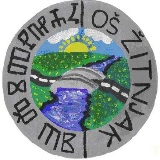 I.Petruševec 110 000 ZagrebKlasa: 400-01/14-01/21Urbroj: 251-157-14-1Zagreb, 29.12.2014.                                  Na temelju članka 18. stavka 3. Zakona o javnoj nabavi (NN90/11; 83/13; 143/13; 13/14) i članka 29. Statuta Osnovne škole Žitnjak, Zagreb ravnatelj donosi sljedeću  PROCEDURU O PROVEDBI POSTUPKA NABAVE BAGATELNE VRIJEDNOSTI Predmet procedure Članak 1. Ovom se procedurom uređuje postupak i način nabave roba, usluga i radova za potrebe Osnovne škole Žitnjak (u daljnjem tekstu: Škola) radi zakonitog, namjenskog i svrhovitog korištenja sredstava.  Ova se procedura primjenjuje za nabavu roba i usluga procijenjene vrijednosti do 200.000,00 kuna bez poreza na dodanu vrijednost (PDV-a) odnosno za nabavu radova do 500.000,00 kuna bez PDV-a.  Sprječavanje sukoba interesa Članak 2. O sukobu interesa na odgovarajući način se primjenjuje Zakon o javnoj nabavi. Članak 3. Zahtjev ili prijedlog za nabavu iskazuju svi zaposlenici sukladno važećoj proceduri stvaranja ugovornih obveza. Zaposlenici koji iniciraju nabavu istražuju tržište i prikupljaju nazive i adrese gospodarskih subjekata kojima će biti upućen poziv na dostavu ponude.  Jednokratna nabava roba, usluga i radova procijenjene vrijednosti jednake ili manje od 3.000,00 kuna bez PDV-a .Članak 4. Jednokratna nabava procijenjene vrijednosti jednake ili manje od 3.000,00 kuna obavlja se putem narudžbenice ili prijedloga za narudžbu potpisanog od strane ravnatelja. Ovakav način nabave odnosi se prvenstveno na nabavu materijala i pribora za nastavu i materijala i dijelova za održavanje zbog velikog broja različitih potrebnih roba. U takvim slučajevima ravnatelj može odobriti izravnu kupnju u prodavaonicama.  Ukoliko se tijekom godine pokaže da se radi o nabavi iste vrste roba što utvrđuje voditelj računovodstva daljnja nabava vršit će se na način definiran člankom 5. ove procedure.  Nabava procijenjene vrijednosti iznad 3.000,00 kuna a manje od 20.000,00 kuna bez PDV-a .Članak 5. Za nabavu procijenjene vrijednosti iznad 3.000,00 kuna  a manje od 20.000,00 kuna bez PDV-a Škola je dužna uputiti najmanje 1 (jedan ) poziv na dostavu ponude ili ishoditi  jednu ponudu dobavljača.  Osobu zaduženu za provedbu nabave određuje ravnatelj. Po prihvatu ponude nabava se provodi izdavanjem narudžbenice i/ili sklapanjem ugovora.  Bagatelna nabava procijenjene vrijednosti jednake ili veće od 20.000,00 kuna bez PDV-a.  Članak 6. Izravno ugovaranje Izravno ugovaranje je postupak nabave: istovrsne robe i usluga u vrijednosti do 70.000,00 kuna bez poreza na dodanu vrijednost  - PDV (u daljnjem tekstu: PDV) u jednoj proračunskoj godini, istovrsnih radova u vrijednosti do 200.000,00 kuna bez PDV u jednoj proračunskoj godini. U postupku izravnog ugovaranja Poziv za dostavu ponuda šalje se na adresu najmanje tri (3) gospodarska subjekta. Članak 7. Ograničeno prikupljanje ponuda Ograničeno prikupljanje ponuda je postupak nabave: istovrsne robe i usluga u vrijednosti od 70.000,00 kuna do 200.000,00 kuna bez PDV u jednoj proračunskoj godini. istovrsnih radova u vrijednosti od 200.000,00  do 500.000,00  kuna bez PDV u jednoj proračunskoj godini. U postupku ograničenog prikupljanja ponuda Poziv za dostavu ponuda šalje se na adresu najmanje tri (3) gospodarska subjekta. Članak 8. Postupak izravnog ugovaranja Postupak izravnog ugovaranja započinje Odlukom o početku nabave koju donosi odgovorna osoba naručitelja. Poziv za dostavu ponuda upućuje se na adresu najmanje tri (3) gospodarska subjekta prema izboru naručitelja. Nabava roba i usluga procijenjene vrijednosti nabave do 70.000,00 kuna bez PDV i nabava radova procijenjene vrijednosti nabave do 200.000,00 kuna bez PDV provodi se izdavanjem narudžbenice ili sklapanjem ugovora sa jednim gospodarskim subjektom po izboru naručitelja, temeljem dostavljene ponude, a sve sukladno predmetu nabave. Narudžbenica iz prethodnog stavka ovog članka mora sadržavati najmanje slijedeće:  podatke o naručitelju (naziv ili tvrtku, sjedište, OIB), podatke o gospodarskom subjektu isporučitelju roba ili usluga ili izvoditelju radova (naziv ili tvrtku, sjedište, OIB), podatke o predmetnu nabave sa detaljnom specifikacijom jedinica mjere, količina, jediničnih cijena te ukupnih cijena, rok i mjesto isporuke roba ili usluga ili izvođenje radova, način i rok plaćanja, potpis i ovjeru odgovorne osobe naručitelja. Ugovor iz stavka 1. ovog članka mora najmanje sadržavati sljedeće: podatke o ugovornim stranama koje sklapaju ugovor (naručitelju i izvoditelju / isporučitelju – naziv ili tvrtku, sjedište, OIB), mjesto i vrijeme sklapanja ugovora, predmet ugovora, cijenu te ostale bitne sastoje ugovora propisane Zakonom o obveznim odnosima s obzirom na pravnu prirodu svakog pojedinog ugovora. Ugovor iz prethodnog stavka ovog članka može kao prilog sadržavati troškovnik ili drugu specifikaciju predmeta nabave, a sve s obzirom na vrstu roba, usluga ili radova koji se nabavljaju u pojedinom postupku izravnog ugovaranja. Članak 9. Postupak ograničenog prikupljanja ponuda Postupak ograničenog prikupljanja ponuda započinje Odlukom o početku nabave koju donosi odgovorna osoba naručitelja. Postupak ograničenog prikupljanja ponuda provodi Povjerenstvo za nabavu koje se imenuje Odlukom o početku postupka nabave. Povjerenstvo se sastoji od tri (3) člana koji ne moraju biti radnici naručitelja.  Odluka o početku nabave iz stavka 1. ovog članka sadrži najmanje:  podatke o naručitelju (naziv, sjedište i OIB), opis predmeta nabave, procijenjenu vrijednost predmeta nabave,  podatke o članovima Povjerenstva za nabavu, potpis i ovjeru odgovorne osobe naručitelja, podatke o gospodarskim subjektima kojima će se uputiti poziv na dostavu ponude te ostale bitne podatke. Članak 10.Povjerenstvo za nabavu je ovlašteno i obvezeno u postupku ograničenog prikupljanja ponuda na: pripremu postupka ograničenog prikupljanja ponuda: određuje detaljan opis predmeta nabave i nužne tehničke specifikacije predmeta nabave, s obzirom da predmet nabave određuje razloge isključenja i uvjete sposobnosti koje moraju ispuniti gospodarski subjekti, izrađuje poziv na dostavu ponude koji će uputiti gospodarskim subjektima, određuje ostale uvjete i zahtjeve sukladno prirodi svakog pojedinog predmeta nabave, provedbu postupka ograničenog prikupljanja ponuda: slanje Poziva na dostavu ponuda gospodarskim subjektima na dokaziv način, otvaranje pristiglih ponuda, pregled i ocjeni ponuda, rangiranje ponuda sukladno kriteriju za odabir ponuda, stavljanje prijedloga Odluke za odabir najpovoljnije ponude sukladno kriteriju za odabir i uvjetima propisanim Pozivom na dostavu ponude ili stavljanje prijedloga za poništenje postupka ograničenog prikupljanja ponuda. Članak 11. U postupku ograničenog prikupljanja ponuda Povjerenstvo za nabavu uputiti će Poziv na dostavu ponuda na adresu najmanje tri (3)  gospodarska subjekta. Poziv na dostavu ponuda upućuje se na način koji omogućuje dokazivanje da je isti zaprimljen od strane gospodarskog subjekta (dostavnica, povratnica, izvješće o uspješnom slanju telefaksom, potvrda e-mailom).  	 	Poziv na dostavu ponude sadrži najmanje: podatke o naručitelju (naziv, sjedište, OIB, odgovornu osobu naručitelja, kontakt osobu naručitelja, broj telefona i adresu elektroničke pošte naručitelja), opis predmeta nabave, troškovnik i tehničku specifikaciju predmeta nabave, procijenjenu vrijednost nabave, kriterij za odabir ponude, razloge isključenja i uvjete sposobnosti koje gospodarski subjekti trebaju ispuniti (ako se traži), rok za dostavu ponude (datum i vrijeme), način dostavljanja ponuda, adresu na koje se ponude dostavljaju, internetsku adresu ili adresu na kojoj se može preuzeti dodatna dokumentacija ako je potrebno. Uz Poziv na dostavu ponude gospodarskim subjektima se dostavlja i ostala dokumentacija koja sadrži upute za izradu ponude, razloge isključenja i uvjete sposobnosti gospodarskih subjekata, dokaze kojima gospodarski subjekti dokazuju ne postojanje razloga za isključenje i sposobnost za izvršenje predmeta nabave, troškovnik i tehničku specifikaciju predmeta nabave. Članak 12. U postupku ograničenog prikupljanja ponuda naručitelj može izvršiti odabir ponude temeljem: kriterija najniže cijene ili kriterija bodovanja ponuda sukladno Tablici 1. koja se nalazi u prilogu ovog Pravilnika i čini njegov sastavni dio. Naručitelj će u Pozivu za dostavu ponuda definirati temeljem kojega kriterija  će izvršiti odabir ponuda. Članak 13.   Naručitelj može u Pozivu na dostavu ponuda odrediti razloge isključenja i  uvjete sposobnosti gospodarskih subjekata uz shodnu primjenu članka 67. do članaka 74. Zakona o javnoj nabavi. Prilikom određivanja navedenih razloga isključenja i uvjeta sposobnosti gospodarskih subjekata naručitelj će voditi računa o složenosti predmeta nabave i njegovoj vrijednosti te vezanošću i razmjernošću traženih uvjeta i dokaza sposobnosti sa konkretnim predmetom nabave i njegovom realizacijom. Članak 14. Naručitelj može u postupku izravnog ugovaranja i postupku ograničenog prikupljanja ponuda od gospodarskih subjekata tražiti jamstvo za ozbiljnost ponude, jamstvo za uredno ispunjenje ugovora, jamstvo za otklanjanje nedostataka u jamstvenom roku i jamstvo o osiguranju za pokriće odgovornosti iz djelatnosti na koje se na odgovarajući način primjenjuju odredbe Zakona o javnoj nabavi. Članak 15. Za odabir ponude je dovoljna jedna (1) pristigla ponuda koja udovoljava svim traženim uvjetima naručitelja iz Poziva na dostavu ponude i ostale dokumentacije. Naručitelj zadržava pravo da u bilo koje vrijeme, prije izdavanja narudžbenice ili sklapanja ugovora, donese Odluku o poništenju postupka nabave. Članak 16. Naručitelj će prilikom određivanja rokova za dostavu ponude osobito uzeti u obzir složenost predmeta nabave i vrijeme koje je potrebno za izradu ponude s obzirom na tražene uvjete iz poziva na dostavu ponude, s tim da rok za dostavu ponude ne smije biti kraći od 3 dana od dana potvrđenog primitka poziva na dostavu ponude od stane gospodarskog subjekta koje se poziva na dostavu ponude. Članak 17.  		Naručitelj neće provoditi postupak javnog otvaranja ponuda. Članak 18. Po isteku roka za dostavu ponuda, najkasnije u roku od tri (3) dana od dana isteka roka za dostavu ponuda, Povjerenstvo za nabavu će otvoriti ponude i izvršiti pregled i ocjenu ponuda te o istom sastaviti Zapisnik o otvaranju, pregledu i ocjeni ponuda. Zapisnik iz prethodnog stavka ovog članka mora sadržavati najmanje: podatke o naručitelju (naziv, sjedište, OIB), podatke o predmetu nabave, procijenjenu vrijednost nabave, podatke o gospodarskim subjektima kojima je upućen Poziv na dostavu ponude (naziv ili tvrtku, sjedište, OIB), podatke o zaprimljenim ponudama temeljem upućenog Poziva na dostavu ponude, analitički prikaz pravovremeno zaprimljenih ponuda s obzirom na razloge isključenja, uvjete sposobnosti gospodarskih subjekata, tražena jamstva i ostale uvjete iz Poziva na dostavu ponude, rangiranje ponuda prema kriteriju za odabir ponude iz Poziva na dostavu ponude, razloge isključenja ili odbijanja ponuda, razloge isključenja ili odbijanja ponuda, razloge odabira ponude ili poništenja postupka, prijedlog Odluke o odabiru ponude, potpis članova Povjerenstva za nabavu koji su izvršili otvaranje i pregled i ocjenu ponuda, ostale podatke s obzirom na uvjete propisane Pozivom na dostavu ponude. Članak 19. Na osnovi rezultata pregleda i ocjene ponuda naručitelj će donijeti Odluku o odabiru ponude / poništenja postupka, najkasnije u roku od deset (10) dana od dana otvaranja ponuda. Odluku o odabiru ponude / poništenju postupka naručitelj će bez odgađanja dostaviti svim gospodarskim subjektima, koji su temeljem Poziva za dostavu ponuda u roku za dostavu ponuda dostavili ponude, na način koji omogućuje dokazivanje da je ista zaprimljena od strane gospodarskog subjekta (dostavnica, povratnica, izvješće o uspješnom slanju telefaksom, potvrda e-mailom). Odluka o odabiru / poništenju postupka iz prethodnog stavka nije upravni akt i protiv nje se ne mogu izjavljivati pravni lijekovi. Članak 20. 	Odluka o odabiru ponude / poništenju postupka obvezno sadrži: podatke o naručitelju (naziv, sjedište, OIB), podatke o predmetu nabave, procijenjenu vrijednost nabave, podatke od ponuditelja čija je ponuda odabrana (naziv, sjedište, OIB) / razloge poništenja postupka, cijenu odabrane ponude, datum donošenja i potpis odgovorne osobe naručitelja. Članak 21. Po donošenju Odluke o odabiru ponude s odabranim gospodarskim subjektom se sklapa ugovor o nabavi robe, radova ili usluge ili se izdaje narudžbenica. Članak 22. Iznimno od propisanih načina postupanja, a ovisno o prirodi predmeta nabave i  razini tržišnog natjecanja, Poziv za dostavu ponuda može se u postupku izravnog ugovaranja ili u postupku ograničenog prikupljanja ponuda uputiti i na adresu više od tri (3) gospodarska subjekta ili neograničenom broju gospodarskih subjekata objavom Poziva za dostavu ponuda na internetskoj stranici naručitelja. Ukoliko se u postupku izravnog ugovaranja poziv za dostavu ponuda upućuje na adresu više od jednog (1) gospodarskog subjekta na postupak izravnog ugovaranja primjenjuje se odredbe ovog Pravilnika kojima je uređen postupak ograničenog prikupljanja ponuda. Članak 23. Iznimno i za nabavu roba, radova i usluga procijenjene vrijednosti nabave za koje se ovim Pravilnikom  propisuje provođenje postupka ograničenog prikupljanja ponuda, a  zavisno o prirodi predmeta nabave i razini tržišnog natjecanja naručitelj može uputiti Poziv na dostavu ponude samo jednom gospodarskom subjektu u slijedećim okolnostima: kada po provedenom postupku ograničenog prikupljanja ponuda nije dostavljena niti jedna ponuda ili niti jedna prikladna, prihvatljiva i pravilna ponuda, kada zbog tehničkih ili umjetničkih razloga ili razloga povezanih sa zaštitom isključivih prava ugovor o nabavi može izvršiti samo određeni gospodarski subjekt, kada je to nužno potrebno zbog razloga iznimne žurnosti izazvane događajima koje naručitelj nije mogao predvidjeti, kada nabave hotelskih i restoranskih usluga, odvjetničkih usluga, javnobilježničkih usluga, zdravstvenih usluga, socijalnih usluga, usluga obrazovanja, konzultantskih usluga, usluga vještaka, usluga oglašavanja i prevodilačkih usluga, usluga praćenja medija, usluge izrade promidžbenih tekstova i objava u specijaliziranim časopisima, programskog materijala namijenjenog radiotelevizijskom emitiranja i dr. sličnih usluga ako je to opravdano samom prirodom predmeta nabave, kada je to potrebno zbog obavljanja usluga ili radova na dovršenju započetih a povezanih funkcionalnih ili prostornih cjelina, u ostalim slučajevima u kojima je prema Zakonu o javnoj nabavi za nabavu roba, radova i usluga dopušteno provođenje pregovaračkog postupka javne nabave bez prethodne objave sa jednim ponuditeljem, u svim ostalim slučajevima u kojima prema odredbama Zakona o javnoj nabavi postoji izuzeće od primjene Zakona o javnoj nabavi, u svim ostalim slučajevima u kojima je isto opravdano s obzirom na prirodu predmeta nabave ili s obzirom na okolnosti nabave pojedinog predmeta nabave. ZAVRŠNE ODREDBE Članak 24. Na postupku nabave propisane ovim Pravilnikom ne primjenjuju se odredbe Zakona o javnoj nabavi, niti Zakona o općem upravnom postupku. Članak 25. Ova procedura stupa na snagu danom donošenja.                                                                                              Ravnatelj                                                                                               Tomislav Barun, prof.povijesti   